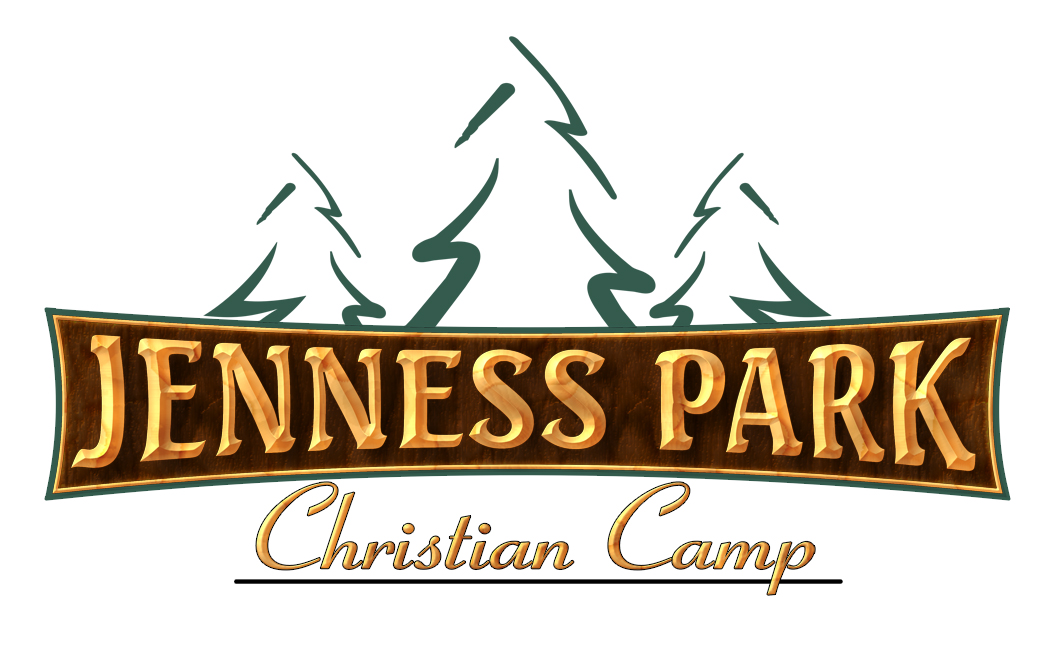 General Information for Summer Staff Applicants(Please read this information before considering if Jenness Park is the opportunity for you this summer)PLEASE KEEP THIS FOR REFERENCEThis year, Jenness Park will hire about 25 selected college students and/or young adults to minister with us as part of our Christian camping program. We want young people who desire to serve Jesus Christ and to grow through the process. Commitment and Compensation:Applicants must be at least 18 years old by June 1, 2024, to reside on campus and have completed high school by June 10, 2024, for all areas of service. Summer Staff commitment is a minimum of 6 weeks with training starting on June 24, 2024The 6 week commitment is June 24-August 3, 2024. For high school graduates, late arrivals can be made to allow for graduation attendance.The compensation will be $18/hour paid ($20 for Lifeguards) semi-monthly for the summer of service. Income taxes and social security taxes are deducted from your paychecks.General Information:All summer staff members will have the opportunity to attend a daily staff devotional (offered on weekdays only) and a regularly scheduled bible study. These daily and weekly times are an integral part of the spiritual growth of Jenness Park’s ministry to its staff and are expected of ALL summer staff. All staff will be assigned to a primary area of service. Areas assigned may not be limited to just one department. All staff may serve in multiple areas throughout the summer. Some areas will be dependent on qualifications and certifications for certain types of service (i.e. First-Aid and Life-Guarding). Areas of Service include: Food Services, Accommodations, Maintenance, Guest Services, Adventure Recreation, and Life-Guarding.Days off are not the same for all staff members.  Days off are scheduled to accommodate the needs of the camp and retreat schedule; therefore, there is not always a fixed day off.  However, we attempt to work on a schedule of five days a week.  There are some occasions when staff might have the weekend off or there may be times when staff will have modified time off.  All requests for specific days off during the summer need to be submitted in writing prior to arrival to camp. We function as a religious organization and therefore will inquire about personal religious beliefs.  All staff must demonstrate a life-style that both models and supports the Biblical Gospel of Jesus Christ, since that is the nature of our purpose of existence. Applicants who are hired will need to submit a valid driver’s license and “signed” social security card (copies will not be accepted).  Also, fingerprints may be required of each staff upon arrival at camp.Once you have given us a commitment to come, we expect that you will keep your commitment for the full duration of the days contracted.             									    ATTACH 										     PHOTO										     HERE29005 State Highway 108  Cold Spings, CA 95335Phone (209) 965-3735 E-Mail: barry@jennesspark.com or bryon@jennesspark.comSummer Staff 2024 ApplicationService  Spiritual Growth  Ministry Name (First) _________________________ (Middle) _____________________ (Last) _________________________Current Address:Address ________________________________________________________________________________City ____________________________________________ State ____________ Zip Code ______________Address Effective until _________/ _________/ __________Phone: Day (_______) ________ - ____________    Evening (_______) ________ - ____________                 Cell (_______) ________ - ____________    Permanent Address:Address ________________________________________________________________________________City ____________________________________________ State ____________ Zip Code ______________Phone: Day (_______) ________ - ____________    Evening (_______) ________ - ____________                 Cell (_______) ________ - ____________    E-mail Address________________________________@ _______________________________ . ________Commitment of Service: Minimum Commitment (6 weeks)Preferred minimum dates: June 24-August 3, 2024Other arrangements can be madePlease provide the exact dates you are available to serve. Earliest date available _______/ _______/ ________         Last work date _______/ _______/ ________Please list any additional date(s) in consideration of your commitment.  ____________________________________________________________________________________________________________________________________________________________________________________________________________* Your time as a Summer Staff begins on the first day of training, June 26th 8:00am.Areas of Service:I am applying for the Primary Job of:  1st choice____________________, 2nd choice____________________	Accommodations, Food Services, Guest Services, MaintenanceI am requesting the Secondary Assignment of: 1st choice___________________, 2nd choice___________________Adventure Recreation, Lifeguard/First AidOnsite training available for certain positions.Education:School Name _____________________________________ City ________________________ State _____ Highest level completed ___________________________________________________________________  Degree or Major studied ___________________________________________________________________Are you a High School Graduate?    Yes ____ No ____Employment Information:If you are under 18 years old, can you provide required proof of your eligibility to work?   Yes ____ No ____Have you applied to Jenness Park before?    Yes ____ No ____If yes, give date?  _______/ _______/ ________        Have you been employed by Jenness Park before?    Yes ____ No ____If yes, give date?  _______/ _______/ ________        Do you have friends or relatives who have or currently work for Jenness Park?    Yes ____ No ____ If yes, state name(s) and relationship:________________________________________________________________________________________Name								Relationship________________________________________________________________________________________Name								RelationshipAre you currently employed?    Yes ____ No ____List most recent employment ________________________________________________________________  Work performed __________________________________________________________________________May we contact your present employer?    Yes ____ No ____Contact Name _______________________________________ Phone (_______) ________ - ____________    If hired, can you present evidence of your U.S. citizenship or proof of your legal right to live and work in this country?   Yes ____ No ____Have you been convicted of a felony within the last 7 years?   Yes ____ No ____If yes, please explain? _____________________________________________________________________Are you able to perform the essential functions of the job for which you are applying, either with or without reasonable accommodation?   Yes _____ No _____If no, describe the functions that cannot be performed. ____________________________________________ ________________________________________________________________________________________References:Please give names, addresses, and phone numbers of 3 persons, not relatives, who have knowledge of your character, experience and ability. Please give each a reference form to fill out and mail back to Jenness Park. You will need to photocopy the reference form for each person writing a reference for you. Reference 1. _________________________________________________  Phone (______)____________________Address ________________________________ City ________________________ State _____ Zip Code ________Reference 2. _________________________________________________  Phone (______)____________________ Address ________________________________ City ________________________ State _____ Zip Code ________Reference 3. _________________________________________________  Phone (______)____________________Address ________________________________ City ________________________ State _____ Zip Code ________Christian Experience: What church do you attend regularly? Name __________________________________________ City ________________________ State _____(Please use additional paper if necessary to fully answer the questions)Please tell us your story of how you became a Christian and what God has done and is doing in your life currently. (Please attach, no more than one page)Describe your relationship with Jesus Christ. Your answer could include what being a follower of Jesus means to you, your ministry involvement, how you maintain your spiritual growth, and how you see God working in your life.How would you explain the Gospel to someone else? (3-5 sentences)Why do you feel God is calling you to Jenness Park?What does the word committed mean to you?According to your definition, are you committed?    Yes _____ No _____ What does it mean to be accountable?Who in your life keeps you accountable? And how are you held accountable?How do you measure spiritual growth in your personal life? How did you hear about the Summer Staff opportunities at Jenness Park Christian Camp? Development Information: What special skills, talents, and qualifications do you have that will benefit you during your service here at Jenness Park?  What training, certification(s) or experience(s) have you received that will help you minister effectively at Jenness Park?  Please list all current certifications and expiration dates (MM/YYYY). Certifications include, but are not limited to CPR, AED, First Aid, Lifeguard, First Responder, and Wilderness First Aid.What experience have you had as a camper, counselor, or staff member at Jenness Park or any other camp facility (please list years and camp name)?Policy and Regulations:Once your application and three letters of reference are received a phone interview will be scheduled. Upon completion of the phone interview your application will be reviewed and a response will be sent in writing within three business days.It is our policy to provide equal employment opportunities to all qualified persons without regard to race, age, color, religion, sex, national origin, or disability.  Jenness Park is an Equal Opportunity Employer. Our application form is designed to obtain an applicant’s skills, knowledge, and abilities based on specific position requirements. I further understand that this is an application for employment and no employment is being offered.I certify that answers given herein are true and complete to the best of my knowledge. I understand that, if employed, I will be an at-will employee. This means that all individuals are free to leave employment at any time they desire, with or with out notice and for any reason that may be deemed appropriate by the individual; just as the employer may terminate any individual at any time, with or without notice, for any reason which is deemed appropriate by the employer. I understand that my employment may be terminated at any time without liability of wages or salary except as such as may have been earned at the date of such termination. I understand I am to abide by all policies, rules and regulations of Jenness Park and the Acts 2 Campus Network. I understand, with my authorization, an investigation may be made whereby information obtained regarding my character, previous employment, general reputation, educational background, credit record and/ or criminal history will be considered in the employment process.Signature: ______________________________________________________ Date: _______/ _______/ ________        Please mail this application, along with your photo, as well as, your three reference forms to the address below. You may also email your application and references to the email address listed below. You will receive written confirmation in the mail upon receipt of your application along with information about the continued process of your application.  Jenness Park Christian CampAttn: Barry Lloyd & Bryon Mills29005 State Highway 108Cold Spings, CA 95335barry@jennesspark.com or bryon@jennesspark.comThank you for choosing Jenness Park Christian Camp!Reference Form29005 State Highway 108  Cold Spings, CA 95335Phone (209) 965-3735 E-Mail: barry@jennesspark.com or bryon@jennesspark.comReference for _________________________________, who has applied for Summer Staff 2024.The applicant above has applied for the position of Summer Staff at Jenness Park, which requires a great deal of responsibility. He/she must have a willingness to work hard and the ability to live and serve in close proximity to others of widely varying backgrounds. Because of our desire to employ men and women who are growing in Christian maturity, we are asking you for your candid and prompt evaluation based upon your knowledge of the applicant. Please leave blank any questions you feel unqualified to answer. Please mail this reference directly to Jenness Park as soon as possible.Reference Provider Information:Name (First) _________________________ (Middle) _____________________ (Last) _________________________Address ________________________________________________________________________________City ____________________________________________ State ____________ Zip Code ______________E-mail Address________________________________@ _______________________________ . ________ Phone: Day (_______) ________ - ____________    Evening (_______) ________ - ____________                 Cell (_______) ________ - ____________    Signature_________________________________Reference Questions:   This is a confidential document. The person this reference is for is not able to view this form.How long have you known the applicant?___________________________________________________________Your position_________________________________________________________________________________Phone Number (_______) ________ - ____________    In what capacity have you known the applicant? _____________________________________________________How well do you know the applicant?  Very well  Good  Somewhat  OccasionalWhat level of communication have you had with the applicant?  Personal   Average  SeldomDo you feel the applicant is spiritually, emotionally, and physically ready for a demanding summer?  Yes ____ No ____If no, tell us why you would not recommend this applicant. _____________________________________________________________________________________________________________________________________________________________________________________________________________________________________In these boxes please check any and all traits that characterize the applicant. Impulsive			 Friendly			 Mature   		 Extrovert			 Introvert			 Uses inappropriate humor Sensitive and Caring		 Self-starter			 Leader   	 Shares faith naturally		 Pleasant to work with		 Shy, reserved Follower			 Has respect of others		 Lazy  Constantly complaining		 Easily discouraged		 Quick tempered Low self-esteem		 Moody			 Often needs emotional support	 Argumentative			 Relates well to other races and cultures Do you have any additional comments about any of the areas you checked above?Please place a check in each box that describes the applicant. You may check more than one box, if necessary. Leave blank if you cannot answer. Peer relationships Very popular 				 Makes friends easily  Slow to make friends 			 Generally avoidedFamily relationships Healthy and supportive 			 Healthy but not supportive  Problematic and supportive  		 Problematic but not supportiveRelationships with opposite sex Relates well	 			 Feels at ease  Sensitive/ Considerate but awkward  	 Insensitive/ insecure Discriminatory			  	 Mature/ AppropriateSocial relationship Social adept	 			 Average  Awkward in social relationships  		 Avoids social relationshipsInterpersonal relationships Overbearing	 			 Openness to resolving conflicts   Confrontation				 Lack of cooperation Withdrawal/ Avoidance			 Defensive/ Critical attitude Communication Skills Clear, confident in communicating	 Average in ability to communicate Unable to communicate clearly  		Applicant’s involvement in local church	 Very involved; participates frequently	 Involved; participates regularly Not actively involved			 Somewhat involved; participates occasionally Please explain the answer(s) you marked above.Do you know of any lifestyle, conduct, or activity in which this individual is involved which could hinder his or her ministry with us, or impede the program’s credibility?   Yes ____ No ____If you were putting together a team, in what role would you want this person to serve Leader	 			 Assistant leader Team member  			 Support memberThank you for taking the time to assist us in the hiring process. Is it OK for us to contact you if we have questions or concerns about what you have written?   Yes ____ No ____How would you rate this person? Must enlist/ hire 			 Very high recommendation Good recommendation			 Recommendation with some reservation Should not be consideredAny additional comments:Please mail or email this reference to:	          Jenness Park Christian CampAttn: Barry Lloyd or Bryon Mills29005 State Highway 108Cold Springs, CA 95335barry@jennesspark.com or bryon@jennesspark.com